O loving and gracious God, Father of all, you bless your people in every time and season and provide for their needs through your providential care.  Your Church is continually in need of priests, sisters and brothers to offer themselves in the service of the gospel by lives of dedicated love. Open the hearts of your sons and daughters to listen to your call in their lives. Give them the gift of understanding to discern your invitation to serve you and your Church.  Give them the gift of courage to follow your call. May they have the spirit of young Samuel who found fulfillment in his life when he said to you, "Speak Lord, for your servant is listening."   ______________________Heavenly Father, we thank you for the gift of the priesthood and consecrated life. We beseech your Holy Spirit to inspire men and women in the Archdiocese of Washington to answer the call to the priesthood and consecrated life.  Give them the courage to embrace their vocation, the faith and zeal to follow You with joy, and the perseverance to remain loyal friends of your Son.  Please protect and strengthen our seminarians, priests, deacons, brothers and religious sisters.  Help all Christians to become better disciples of Jesus, and when our earthly pilgrimage is complete, bring us to the joy of your Kingdom. We ask this through Christ Our Lord.  Amen.During past Lenten seasons, Little Flower parishioners have prayed each day for a seminarian discerning a call to the priesthood in our Archdiocese.  We notified each man with the specific date we were sending prayers for his vocation.  Here are some excerpts of the many grateful replies we’ve received:“I know how powerful your prayers are in obtaining grace for my brothers and me as we’re being formed to be priests, especially through the intercession of St. Therese!” “Thank you for your support of my vocation, especially of course for your prayers.  It is a blessing to know I am not alone on my way but that God sends me many wonderful people accompanying me.”“I will lift you all up in my Holy Hour today, expressing my gratitude to the Father for loving me through your care.”“Thank you for your prayers for me and the other seminarians at Pope John Paul II Seminary.  I will keep your community in my prayers as well.”“Thank you for your prayers and support as I continue to follow the Lord’s will for my life.”“As I draw closer to my ordination date for the Diaconate, it means a great deal to me to know I am supported by prayers.”“It is inspiring to know of the support from the people of God.  Be assured of my prayers for you all as well.”Prayers for VocationsVocations Week 2020As a parish community, let us take this time to pray for those being led by the Holy Spirit to the priesthood in the Archdiocese of Washington or to a vocation with our Sisters, Servants of the Immaculate Heart of Mary.Little Flower Parish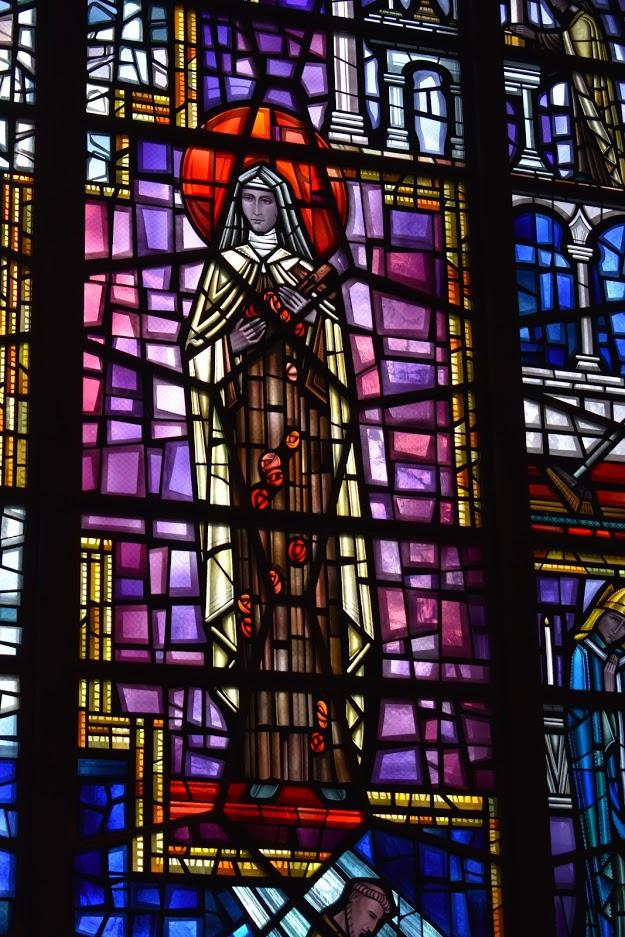 WE PRAY ESPECIALLY FORThe Archdiocese of Washington seminarians in formation at:Saint John Paul II Seminary Christopher MeyerMaximillian KorzanBrendan ParlettJessiah RojasRay GilmoreDanny MorrisonColin SnyderKolbe O’DonnellPeter TrossbachMarco CerritelliPeter FairbanksGerard GayouClifton MastranJoseph McHenryChukwuma OdigweMarcus LloydAiden PerusseMount Saint Mary's Seminary Christopher FeistCaleb GaengThong NguyenBenedict RadichJohn WinslowConor HardyPeter MlynarczykMartin BegleyGerald AndrewsTheological College Joe HeiseyDylan PrenticeNathaniel RobertsStephen WongVincent VuJonathan BarahonaRyan BraamKyle VanceRedemptoris Mater SeminaryEdmundo MedelMaycon Adams da Silva BonfimPedro LopezFederico MarianoLucas de Lima PoddaMarcin SzpotDavid NikhilKarlo StjepanovicFidele BimenyimanaDavid NarváezIsaac SagastumeFredy CalderonMatthias GneidingJose AlvarezPablo VillaMattia CortigianiCarlos de Rodrigo GutierrezJuan Pablo NoboaGrzegorz OkulewiczPope Saint John XXIII National Seminary Joseph GonzalezGregory ZinglerSeminario Hispano, Mexico City David ValenciaNorth American College Benjamin BraloveJames FangmeyerMatthew LudwigDeacon Nicholas MorrisonTaylor ColwellJohn LadoJimmy MorganTom RobertsonAlexander WyvillPastoral Year Louis McHaleSean SkahenThe women in formation with the IHM Sisters:Liz McGillGiovana FuentesHeavenly Father, since the time of the Apostles you have inspired the Church to commission certain members to assist in a special way in the pastoral mission of Christ.  Thank you for calling [names] and all who are preparing for a vocation in your Church.  Bless them that they may be humble and faith-inspired in their service to your people. We ask this through Jesus Christ, our Lord and Redeemer.  Amen.